BROWNLOW INTEGRATED COLLEGE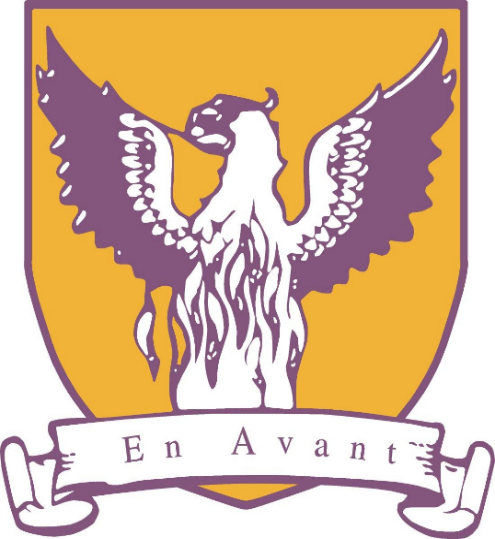 POSITIVE BEHAVIOUR POLICYThe Education Reform Order NI 1989 requires schools to prepare a written statement on discipline.In Brownlow Integrated College we believe in respect for the individual and the community.  We see the school as an extension of the family in which each pupil can develop a sense of their intrinsic worth and the value of tolerance and service to others.In order to achieve this, we feel it is important to promote and maintain an orderly and safe atmosphere both inside and outside school, so that academic progress is not hindered.The Education Reform Order NI 1989 requires us to:Promote, among pupils, self-discipline and proper regard for authority;Encourage good behaviour on the part of the pupils;Secure that the standard of behaviour of pupils is acceptable andOtherwise regulate the conduct of pupils.SCHOOL RULESThe school rules in Brownlow Integrated College are based on respect:Respect yourselfRespect othersRespect propertyEvery effort will be made to ensure that:Pupils have the right to learnTeachers have the right to teachHigh levels of behaviour is expected from pupils at all times.  This includes travelling to and from school, on school trips and whilst on school premises.Outside the ClassroomPupils MUST:Arrive in school by 8.50 a.m.Walk along corridors in an orderly mannerLine up quietly in single file outside the classroom. until permitted entry by the teacherRemain in the school grounds during the school day unless permitted otherwiseEnter and leave school by the concourse area door unless permitted otherwiseInside the ClassroomPupils MUST:Arrive to lessons on time, properly dressed and equipped Listen to the teacher and follow instructions givenComplete homework neatly and present it on timeKeep hands, feet and objects to themselvesNot tease, name call or cause upset to another personNot use foul, offensive or aggressive languageNot chew gum in schoolStand behind their seats until greeted by a teacherPersonal Behaviour and AppearancePupils’ appearance and behaviour should not bring the school into disrepute.  Therefore, school rules will apply to pupils on the way to and from school.School uniform MUST be worn at all times (including external exams) Pupils are only permitted to wear the following items of jewellery:1 ring1 watch1 pair of stud earrings (only one earring is allowed in each lobe, studs must be plain gold, silver or clear diamond)Anything that may detract from the general appearance of pupils will not be permitted to be worn in school.  Ear studs are permitted; other body piercing are not (please refer to School Uniform Policy)Pupils should refrain from foul, offensive or aggressive languageSmoking is forbidden at all times whether on school premises, school transport or in uniform.  (Please note that smoking in any public building is prohibited by law and can be subject to legal proceedings)No illegal substances, objects or offensive weapons are allowed on school premises.(*Please note pupils must follow guidance on taking medication in school.  Under no circumstances should pupils give medication to another pupil).No illegal substances, objects or offensive weapons should be in the possession of pupils either outside the school while in school uniform or while on school businessPupils are expected to respect others in the community and their property at all times, whether inside or outside the school premises, regardless if they are in school uniform or on school businessNo pupil should leave school at any time without permission from either the Principal or Vice PrincipalMobile phones are NOT to be switched on during the school day (Please refer to mobile phone policy)Pupils must not misuse any technological equipment (Please refer to ICT policy)Pupils are NOT allowed to sell any items for personal gainPupils are NOT allowed to have sugared or fizzy drinks in school, except for medical reasonsPupils must show respect to all employees of Brownlow Integrated College at all times, whether in school or in the wider communityROLES AND RESPONSIBILITIES OF PUPILSHigh standards of behaviour are necessary if pupils are to achieve their full learning potential. We therefore expect pupils to:come to school prepared and ready to learnbring with them a pen, pencil, ruler and student plannerrespect the rights of pupils to learn and teachers to teachattend school regularly and punctually in correct uniform with homework completed and all necessary equipment for classdeal with conflict in a non-aggressive manner e.g. peer mediationaccept correction and directiontreat fellow pupils and adults with respectrespect the school environmentrespect the property of othersmaintain high standards of behaviour and uniform in publicensure they do not bring the school into disreputerespect the learning environmentROLES AND RESPONSIBILITIES OF PARENTSIn Brownlow Integrated College we work in partnership with parents and value their support in fostering positive behaviour in pupils by:supporting the school’s Positive Behaviour Policyencouraging high standards of behaviour in pupilsmaintaining communication with the school through student planners, providing absence notes, signing daily report cards, attending parents’ meetings and keeping appointments madefostering mutually respectful relationships between pupils, parents and staffsending their children to school on time every day, in uniform, with their homework completed and with all the necessary equipmentreferring any concerns to the schooltreating staff with respect when dealing with them either by phone or in person NOTE:  The support and co-operation of the parents is essential for the successful implementation of the Positive Behaviour Policy.ROLES AND RESPONSIBILITIES OF STAFFClassroom teachers are responsible for behaviour in their own classroom within the framework of the school’s Positive Behaviour Policy.All members of staff are expected to:be punctual to class, assembly, duties, training and meetingsmonitor corridor behaviour between classesbe organised for class and plan appropriate learning activities and tasksimplement appropriate teaching strategies to enable all pupils to achieve their potentialfoster mutually respectful relationships between pupils, parents and staffreward good behaviour and learning achievementsadopt constructive, effective and fair sanctionsmaintain high expectations of all pupilsprovide support through the pastoral systempromote a positive image of the schoolbehave in a professional mannermaintain a consistent and fair approach to good discipline by adhering to college proceduresPOSITIVE CLASSROOM MANAGEMENTPreventative StrategiesWhen teachers create a positive learning environment that is stimulating and engaging for pupils it can help prevent unwanted behaviour.  Other preventative strategies can include:Creating an aesthetically pleasing and functional classroomPreparing and utilising appropriate learning materialsArriving to class on timePlanning interesting lessons Differentiating tasks as appropriatePlanning appropriate seating arrangementsHaving high expectations for behaviourHaving clear routinesHaving clear, fair, consistent rules and known consequences for rule breakingAcknowledge ‘on task’ activities and behaviours positivelyEstablishing a mutually respectful rapport with pupilsCorrective Strategies    Actions to take when disruptive behaviour occurs.  Least to most intrusive:Use pupils’ nameTactical ignoring (where appropriate)Proximity praiseSimple, brief directions (finish with ‘thanks’)Non verbal reminders (the look or sign)Rule reminders (simple reminder or restatement)Choices (simple, deferred, deferred with consequence) Description of realityRedirect (instead of arguing)Make consequences clear (with choice)Direct student to work aside from peers (in the classroom)Time out Speak to pupil outside the classroom doorREWARDSWe believe that rewards are essential in acknowledging and encouraging positive behaviour.  We believe pupils derive satisfaction from personal achievement in school and we therefore seek to create opportunities for each pupil to achieve success.  A range of opportunities is available to gain reward recognition, from attendance, uniform and manners to work and actions.Tangible rewards also play their part. In recognition of this, the following may be implemented: -Term treats, e.g. sports activities/fun and games, video, bowling, Cascades, local visit.End of Year Trips.Full attendance, rewarded on prize day.The best annual attendance by a class to be rewarded.Non school uniform days.Individual rewards to students.Homework occasionally frozen.Regular discussion with the Student Council will identify future meaningful and enjoyable rewards.LEVELS OF MISBEHAVIOURThe list below, whilst not exhaustive, lists some of the inappropriate behaviour that staff may be required to manage.Although listed in levels, overlaps between levels are possible depending on the seriousness of the circumstance(s) e.g. fighting is categorised as level 2, however it could be categorized as level 3 depending on the seriousness of the fight and injuries sustained.SANCTIONSThe school operates a system of reporting misdemeanours through coloured slips.   If a pupilengages in level 2 misbehaviour the teacher witnessing the behaviour should complete a yellowslip and pass it to Form Teacher, who in turn forwards it to the Year Head.  The Year Head shouldkeep a record of all yellow slips received for each pupil.  Parents will be informed when a pupil goes on report and will be involved in themonitoring process.Break time detentionPupils may be asked to compete a break time detention for level 1 misbehaviours.  This mayinclude not completing a home work or answering back in class.Lunch time detentionPupils may be asked to compete a break time detention for level 1 misbehaviours.  This mayinclude not completing work in class or being rude or disrespectful to staff.After school DetentionPupils who engage in persistent level 1 behaviour or level 2 behaviours will be required to stayfor after school detention.All pupils who arrive to school after 8.50am without a valid reason acceptable to the duty leaderor Principal, will be marked in the Late Book.  Three late arrivals will lead to an afterschooldetention.SuspensionFormal suspension is appropriate for very serious misbehaviour in or out of school, for example, extreme defiance of authority, causing danger to self or others, damage to property, or behaviour leading to serious damage to the school’s reputation.  Suspension may also be imposed for a cumulative number of misdemeanours acquired during a set period of time.  Formal suspension is for up to five days according to regulations.  There is provision for further extensions.  A pupil who has been suspended is placed on a Risk Reduction Action Plan for one week, on return to school and a “Back to School” parental meeting is expected with the Principal or Vice-Principal.Referral to the Board of GovernorsIf pupils are consistently engaging in disruptive or inappropriate behaviours they will be asked, along with parents / guardians to appear in front of the disciplinary committee of the Board of Governors.  Pupils will be put on daily report and their behaviour will be reviewed monthly for a period of three months.  If there is no significant improvement the pupils will be asked to appear in front of the Board of Governors.  Pupils will be put on report for a further 4 weeks.  If there is no significant improvement in behaviour the Principal may recommend to the Board of Governors that alternative school placement is sought. ExpulsionExtremely serious one off misbehaviour may result in the Board of Governors’ recommending expulsion under procedures currently recommended by the EA.  (This would be for gross misconduct or criminal acts or offences)Disruptive behaviour over a period of time may result in expulsion under procedures currently recommended by the EA. Restorative justiceOn occasion, other sanctions may be imposed rather than those listed above.  Pupils may be requested to help with stacking chairs in the canteen, lifting rubbish or helping a member of staff to make amends for any wrong-doing.Pupils are supported and encouraged to recognise and accept the consequences of their misbehaviour.  They are also encouraged to apologise, where necessary for their actions.  The school works closely with the PSNI and REACH to educate pupils about choice and consequence in order to support pupils in making appropriate decisions and reduce the risk of them engaging in anti- social or illegal behaviours.  IMPLEMENTING SANCTIONSIt is important that when and where sanctions are used they:are immediate and discreteare appropriate and related to the offencedefuse, rather than escalate the situationseparate the behaviour from the pupilgive pupils time to cool down before addressing behaviourshelp to keep self-esteem intact for both pupil and stafftake account of any special considerationsare only applied to those who have infringed expectations?follow the defined referral system.DISCIPLINE PROCEDUREThe following referral system is in operation :-SUBJECT TEACHERS	Responsible for discipline in their             	own classroom and adjacent corridor. FORM TEACHERS	To monitor behaviour of their form            	class throughout the school.                      SENCO    YEAR HEADS	Monitors behaviour of their year group.                        SENCO	Liaises with parents regarding detention	and other matters.SENIOR LEADERSHIP	Monitor behaviour of lower and upper school,           TEAM	liaise with Year Heads and parents.VICE PRINCIPAL	Monitors behaviour of all pupils, liaises	with all teachers in the referral system.                        SENCO	Liaise with Behaviour Support and a range of	outside agencies to support pupil.  Liaise with 	Pastoral Care Director where appropriate.       PRINCIPAL	Overall responsibility for discipline in the	school.  Can suspend pupils, and in	extreme cases, recommend expulsion to the	Board of Governors.SUB COMMITTEE OF	Review pupil behaviours of pupils and invite pupilBOARD OF GOVERNORS 	and parent to meet and discuss strategies for improvement which is monitored monthly.BOARD OF GOVERNORS	Can review behaviour of pupils and in extreme cases recommend expulsion.Summary of the school’s Discipline ProcedureThe levels within the school’s discipline procedure link closely to the Code of Practice for Special Educational Needs.  (see page 9)CODE OF PRACTICEThe following guidelines refer to the five stages in the Code of Practice for Special Educational Needs in relation to emotional and behavioural difficulties.Stages-----------------------------------------------------------------------------------------I have read and accept this Positive Behaviour Policy.Signed: ____________________	Parent/GuardianSigned: ____________________	PupilDate:    ____________________GLOSSARY		BOG			Board of Governors		EA			Education Authority		IBP			Individual Behaviour Plan		RRAP			Risk Reduction Action Plan		SENCO		Special Educational Needs Coordinator		SLT			Senior Leadership Team		Yellow Slip		Record of misdemeanor and action takenVersionAuthorRatified byDate1A DownardLEVEL 1LEVEL 2LEVEL 3Behaviour which should generally be dealt with in class by the classroom teacher or on the spot by the member of staff who first encounters the behaviour(eg form teachers/duty teacher/SENCO. Form Teacher (yellow report).Behaviour which should generally be managed by the Head of Department/Head of Year/Behaviour Support Coordinator/SENCO Year Head Amber Report Behaviour which should generally be managed by SLT/Vice-Principal/ Principal/outside agencies and/or BOG SLT (RRAP) Red ReportLow level disruption such as:Persistent level 1 behaviour or more disruptive behaviour such as:Persistent level 2 behaviour or serious disruptive behaviour such as:Late to classSelling GoodsPhysical abuse of staff / pupilIncorrect uniformFightingOffensive gestures to staffWearing nail polish or excessive makeupFoul or offensive language.Aggressive language or behaviour to staffWearing jewellery other than that permittedLeaving school without permissionThreatening / intimidating behaviour to staffFailure to do homeworkRudeness to staffChild protection issuesFailure to bring books/equipment/ PE kitSmokingPossession or use of illegal objects e.g. fireworks / bangersFailure to complete classworkThrowing objectsPossession or use of drugs or illegal substancesTalking out of turn/shouting in classTruancyPossession or use of prohibited objectsAnswering back to a member of staffDisruptive behaviour in classBullyingInappropriate questionsStealingEating/drinking in classVandalismEating/drinking in corridorsOther illegal actsRunning in corridorsRefusing to cooperateNot staying in seatImpolite/rudeness to peersImpolite/rudeness to staffUsing foul languageOut of boundsInsolenceDefianceAny other minor misbehaviourLevel 1 (monitor list)Detention will be set as a result of Yellow Slips being given for persistent infringement of school rules. Level 2 (Form Teacher)Pupil on daily report to Form teacher if there is no improvement in area of concern – referred to SENCO to be placed on monitor list.Level 3  (Individual behaviour Plan)Pupil moved onto daily report to Year head when no significant improvement has been made while on Level 2 report.  IBP implemented by SENCO. Pupil placed on school’s Special Needs Register at Stage 2.  Level 4   (Risk Reduction Action Plan)Pupil is referred to Senior Leadership Team if there is further deterioration in behaviour and attitude.  Placed on Stage 3 of the Code of Practice (possible referral to Behaviour Support Team).Individual Behaviour Plan implemented.  Pupil must meet the targets set on this plan.  The plan is administered daily by members of the Year Team, Form Teacher, Head of Year and SENCO/SLT.Following a number of suspensions and consistent breaches of school rules, pupil will be referred to other institutions or outside agencies for assessment.  Level 5 (Risk Reduction Action Plan) Alternative education and expulsion are possibilities at this stage.Stage 1Monitor ListForm TeacherSubject Teachers’ Expression of Concern Report submitted to SENCO. CP1A Form completed.  Any referral for misbehaviour including Yellow Slips.  Then pupil on report to Form Teacher.  Most referred pupils will not proceed beyond Stage 1.  If a pupil does not respond then a Stage 2 referral can be made.Subject Teachers’ Expression of Concern Report submitted to SENCO. CP1A Form completed.  Any referral for misbehaviour including Yellow Slips.  Then pupil on report to Form Teacher.  Most referred pupils will not proceed beyond Stage 1.  If a pupil does not respond then a Stage 2 referral can be made.Stage 2(IBP)(Year Head Report)An Individual Behaviour Plan (IBP) is put in place and pupil is placed on the Special Needs Register. On report to Year Head.  At the IBP Review, pupil may be taken off Stage 2, remain at Stage 2 or move to a Stage 3 Individual Behaviour Plan.An Individual Behaviour Plan (IBP) is put in place and pupil is placed on the Special Needs Register. On report to Year Head.  At the IBP Review, pupil may be taken off Stage 2, remain at Stage 2 or move to a Stage 3 Individual Behaviour Plan.Stage 3(RRAP)(SLT Report)No significant improvement at Stage 2 I.B.P. review.  Pupil is still displaying behavioural problems in school, e.g.  No significant improvement at Stage 2 I.B.P. review.  Pupil is still displaying behavioural problems in school, e.g.  No significant improvement at Stage 2 I.B.P. review.  Pupil is still displaying behavioural problems in school, e.g.  a pupil who has been on Stage 2 on several occasions in one school year;a pupil who has been on Stage 2 on several occasions in one school year;repeated defiance regarding school rules;repeated defiance regarding school rules;an emerging pattern of seriously unacceptable behaviour;an emerging pattern of seriously unacceptable behaviour;emotional needs which overlap with learning needs and warrant Stage 3 intervention;emotional needs which overlap with learning needs and warrant Stage 3 intervention;In response to the aboveIn response to the aboveIn response to the abovea Stage 3 RRAP is put in place.  An application is made for an informal assessment to the Educational Psychology Department using Form EPS.  The assessment is carried out and a report presented.a Stage 3 RRAP is put in place.  An application is made for an informal assessment to the Educational Psychology Department using Form EPS.  The assessment is carried out and a report presented.Other agencies may become involved, e.g. Behaviour Management Team, Children’s Order Team, Social Services.Other agencies may become involved, e.g. Behaviour Management Team, Children’s Order Team, Social Services.The Stage 3 RRAP is reviewed.  It may be decided to move on to Stage 4 pending Educational Psychology Report recommendations. The Stage 3 RRAP is reviewed.  It may be decided to move on to Stage 4 pending Educational Psychology Report recommendations. Stage 4At Stage 4 an application for Formal Assessment may be made.  This may lead to a Statement of Special Educational Needs being issued.  A Stage 4 RRAP is written and reviewed concurrently with the Formal Assessment process.  After Formal Assessment it may be decided to move on to Stage 5.  If not moving to Stage 5, then the pupil moves back to Stage 3 with Outside Agency support continuing.At Stage 4 an application for Formal Assessment may be made.  This may lead to a Statement of Special Educational Needs being issued.  A Stage 4 RRAP is written and reviewed concurrently with the Formal Assessment process.  After Formal Assessment it may be decided to move on to Stage 5.  If not moving to Stage 5, then the pupil moves back to Stage 3 with Outside Agency support continuing.Stage 5A Statement of Educational Needs is put in place.  A Statement of Educational Needs is put in place.  Informing ParentsThis Policy is brought to the attention of parents and pupils on Open Night and reinforced on Parents’ Nights.  On the occasion of registration with the school, parents are asked to sign this policy agreeing to work in partnership.  Pupils also sign this policy at the beginning of their first year.